2021年度四川省农民工服务中心单位决算目  录公开时间：2022年9月16日第一部分 单位概况	1一、职能简介	1二、2021年重点工作完成情况	1三、机构设置情况	2第二部分 2021年度单位决算情况说明	3一、收入支出决算总体情况说明	3二、收入决算情况说明	3三、支出决算情况说明	4四、财政拨款收入支出决算总体情况说明	5六、一般公共预算财政拨款基本支出决算情况说明	8七、“三公”经费财政拨款支出决算情况说明	8八、政府性基金预算支出决算情况说明	10九、国有资本经营预算支出决算情况说明	10十、其他重要事项的情况说明	10第三部分 名词解释	12第四部分 附件	15第五部分 附表	18一、收入支出决算总表	18二、收入决算表	18三、支出决算表	18四、财政拨款收入支出决算总表	18五、财政拨款支出决算明细表	18六、一般公共预算财政拨款支出决算表	18七、一般公共预算财政拨款支出决算明细表	18八、一般公共预算财政拨款基本支出决算表	18九、一般公共预算财政拨款项目支出决算表	18十、一般公共预算财政拨款“三公”经费支出决算表	18十一、政府性基金预算财政拨款收入支出决算表	18十二、政府性基金预算财政拨款“三公”经费支出决算表	18十三、国有资本经营预算财政拨款收入支出决算表	18十四、国有资本经营预算财政拨款支出决算表	18第一部分 单位概况一、职能简介四川省农民工服务中心为四川省人力资源和社会保障厅二级预算单位（公益一类），预算代码313906，实行“收支统管、全额保障”的预算管理办法，根据《中共四川省委机构编制委员会关于明确农民工工作行政管理职责和设立四川省农民工服务中心的通知》（川编发〔2019〕120号）要求，主要负责全省农民工回引、创业、培训、维权救助等服务性工作，承担省农民工服务网站、基本信息数据库的运行维护等工作。二、2021年重点工作完成情况一年来，我中心坚决落实省委省政府、厅党组关于农民工疫情防控和服务保障工作的决策部署，切实做到“两手抓、两不误”。“点对点、一站式”直达运输服务得到习近平总书记肯定；春节期间就地过年农民工服务保障工作得到人社部领导肯定性批示；农民工返岗专机、“雁归天府 创赢未来”项目推介系列活动得到省领导表扬；农民工服务平台建设作为全国人社系统行风建设便民服务创新案例上报人社部。一是全力推进“两个重点”。高标准建设农民工博物馆，完成博物馆展陈大纲拟定、展品收集、立面设计等工作；高质量建设农民工服务平台，持续推进平台运营管理，大力推进平台改造升级，加大平台宣传推广力度，平台注册用户量突破100万。二是有序推进“两个标准”。建设权责清晰、服务统一、科学有效的农民工服务标准化体系，完成省级地方标准《农民工服务规范》调研起草、修改完善、评审报批等系列工作，完成省级地方标准《驻外农民工机构服务规范》标准立项申报和调研起草工作，积极推进村（社区）农民工综合服务站建设工作。三是创新推进“四个品牌”。分别于福州、贵阳、杭州、广州举办“雁归天府 创赢未来”四川省2021年农民工及企业家返乡入乡创业项目推介活动，并在蓉举办集中签约活动，省领导出席活动并讲话，成功签约14个返乡入乡创业项目，总签约额达50.75亿元；于德阳、内江举办2021年“蜀中行”农民工创业指导和维权服务活动，组织农民工创业专家服务团、维权服务团成员实地“巡诊”，并开展维权服务团律师“一对一”服务重点项目活动；以“天府情缘 欢喜过年”为主题，先后开展“川籍农民工免费送流量”“护你返岗”“春风送岗”等系列农民工服务保障活动，其中春节后开行农民工返岗专机20架，组织近2000名农民工集中返岗；开展“工友同行”之暑期亲情团聚关爱活动，组织农民工家庭亲情团聚、畅游成都。农民工服务保障系列品牌活动受到广大川籍农民工一致好评，在全国范围内反响热烈，人民网、人力资源报、学习强国、四川日报、劳动保障杂志等各类媒体推出报道200余篇。三、机构设置情况四川省农民工服务中心由5个部门组成，分别是：综合部、回引创业部、培训部（维权保障部）、公共事务部、信息化部。第二部分 2021年度单位决算情况说明收入支出决算总体情况说明2021年度收、支总计3496.63万元。与2020年相比，收、支总计各增加3071.44万元，增长722.37%。主要变动原因一是新增人员导致基本支出相应增加，二是新增农民工博物馆陈列布展资金等项目导致项目支出大幅增长。（图1：收、支决算总计变动情况图）收入决算情况说明2021年本年收入合计3496.63万元，其中：一般公共预算财政拨款收入3496.63万元，占100%。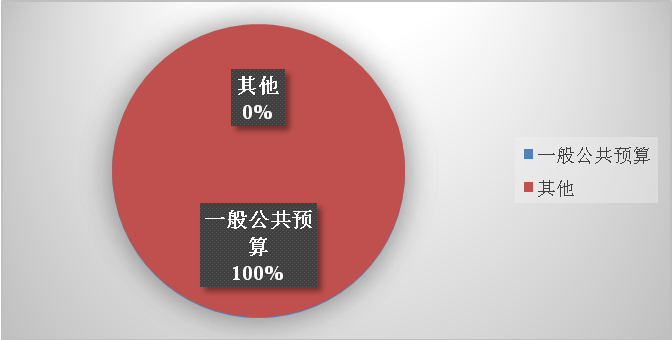              （图2：收入决算结构图）支出决算情况说明2021年本年支出合计3496.63万元，其中：基本支出342.39万元，占9.79%；项目支出3154.24万元，占90.21%。  （图3：支出决算结构图）四、财政拨款收入支出决算总体情况说明2021年财政拨款收、支总计3496.63万元。与2020年相比，财政拨款收、支总计各增加3071.44万元，增长722.37%。主要变动原因一是新增人员导致基本支出相应增加，二是新增农民工博物馆陈列布展资金等项目导致项目支出大幅增长。     （图4：财政拨款收、支决算总计变动情况）五、一般公共预算财政拨款支出决算情况说明（一）一般公共预算财政拨款支出决算总体情况2021年一般公共预算财政拨款支出3496.63万元，占本年支出合计的100%。与2020年相比，一般公共预算财政拨款增加3071.44万元，增长722.37%。主要变动原因一是新增人员导致基本支出相应增加，二是新增农民工博物馆陈列布展资金等项目导致项目支出大幅增长。（图5：一般公共预算财政拨款支出决算变动情况）（二）一般公共预算财政拨款支出决算结构情况2021年一般公共预算财政拨款支出3496.63万元，主要用于以下方面:教育（类）支出4.6万元，占0.13%；社会保障和就业（类）支出3441.5万元，占98.43%；卫生健康（类）支出19.75万元，占0.56%；住房保障（类）支出30.78万元，占0.88%。（图6：一般公共预算财政拨款支出决算结构）（三）一般公共预算财政拨款支出决算具体情况2021年一般公共预算支出决算数为3496.63万元，完成预算96.58%。其中：1.教育（类）进修及培训（款）培训支出（项）：支出决算为4.6万元，完成预算57.5%，决算数小于预算数的主要原因是受疫情影响压减了培训支出。2.社会保障和就业（类）人力资源和社会保障管理事务（款）信息化建设（项）:支出决算为882.15万元，完成预算89.9%，决算数小于预算数的主要原因是四川省农民工平台建设及运营项目按政府采购流程，结转了96.5万元到2022年进行支付，故支出减少。社会保障和就业（类）人力资源和社会保障管理事务（款）其他人力资源和社会保障管理事务支出（项）:支出决算为2333.84万元，完成预算99.76%，决算数与预算数基本持平。社会保障和就业（类）行政事业单位养老支出（款）机关事业单位基本养老保险缴费支出（项）:支出决算为27.49万元，完成预算99.98%，决算数与预算数基本持平。社会保障和就业支出（类）行政事业单位养老支出（款）机关事业单位职业年金缴费支出（项）：支出决算为13.75万元，完成预算99.98%，决算数与预算数基本持平。社会保障和就业支出（类）就业补助（款）其他就业补助支出（项）：支出决算为184.27万元，完成预算92.14%，决算数小于预算数的主要原因是受疫情影响，项目规模较预算有所减小，故支出减少。3.卫生健康（类）行政事业单位医疗（款）事业单位医疗（项）:支出决算为19.75万元，完成预算99.97%，决算数与预算数基本持平。4.住房保障（类）住房改革支出（款）住房公积金（项）:支出决算为30.78万元，完成预算99.99%，决算数与预算数基本持平。六、一般公共预算财政拨款基本支出决算情况说明	2021年一般公共预算财政拨款基本支出342.39万元，其中：人员经费298.56万元，主要包括：基本工资、津贴补贴、绩效工资、机关事业单位基本养老保险缴费、职业年金缴费、职工基本医疗保险缴费、其他社会保障缴费、住房公积金、其他工资福利支出、奖励金。
　　公用经费43.83万元，主要包括：办公费、手续费、物业管理费、差旅费、维修（护）费、培训费、公务接待费、工会经费、福利费、公务用车运行维护费、其他商品和服务支出。七、“三公”经费财政拨款支出决算情况说明（一）“三公”经费财政拨款支出决算总体情况说明2021年“三公”经费财政拨款支出决算为3.83万元，完成预算76.6%，决算数小于预算数的主要原因是认真贯彻落实中央“八项规定”和省委“十项规定”，加强内部控制，厉行节约。（二）“三公”经费财政拨款支出决算具体情况说明2021年“三公”经费财政拨款支出决算中，因公出国（境）费支出决算0万元，占0%；公务用车购置及运行维护费支出决算3.65万元，占95.3%；公务接待费支出决算0.18万元，占4.7%。具体情况如下：                  （图7：“三公”经费财政拨款支出结构）1.因公出国（境）经费支出0万元，完成预算100%。全年安排因公出国（境）团组0次，出国（境）0人。因公出国（境）经费支出决算与2020年持平。2.公务用车购置及运行维护费支出3.65万元,完成预算91.25%。公务用车购置及运行维护费支出决算比2020年减少19.48万元，减少84.22%。主要原因是认真贯彻落实中央“八项规定”和省委“十项规定”，加强内部控制，厉行节约。其中：公务用车购置支出0万元。截至2021年12月底，单位共有公务用车1辆，其中：轿车1辆。公务用车运行维护费支出3.65万元。主要用于赴市县开展走访慰问、维权服务等农民工服务保障工作所需的公务用车燃料费、维修费、过路过桥费、保险费等支出。3.公务接待费支出0.18万元，完成预算15.5%。公务接待费支出决算比2020年减少0.13万元，减少41.94%。主要原因是是认真贯彻落实中央“八项规定”和省委“十项规定”，加强内部控制，厉行节约。其中：国内公务接待支出0.18万元，主要用于开展业务活动开支的用餐费。国内公务接待3批次，15人次（不包括陪同人员），共计支出0.18万元，具体内容包括：接待市州汇报农民工工作事宜、考察学习交流开支。外事接待支出0万元，外事接待0批次，0人，共计支出0万元。八、政府性基金预算支出决算情况说明2021年政府性基金预算财政拨款支出0万元。国有资本经营预算支出决算情况说明2021年国有资本经营预算财政拨款支出0万元。其他重要事项的情况说明（一）机关运行经费支出情况省农民工服务中心为事业单位，未开支机关运行经费。（二）政府采购支出情况2021年，省农民工服务中心政府采购支出总额870.89万元，其中：政府采购货物支出0万元、政府采购工程支出0万元、政府采购服务支出870.89万元。主要用于公务用车加油维修保险、四川农民工服务平台建设运行及运营等。授予中小企业合同金额0.31万元，占政府采购支出总额的0.04%，其中：授予小微企业合同金额0.31万元，占政府采购支出总额的0.04%。（三）国有资产占有使用情况截至2021年12月31日，省农民工服务中心共有车辆1辆，其中：其他用车1辆。其他用车主要用于赴市县开展走访慰问、维权服务等农民工服务保障工作。单价50万元以上通用设备0台（套），单价100万元以上专用设备0台（套）。（四）预算绩效管理情况根据预算绩效管理要求，本单位在2021年度预算编制阶段，组织对农民工博物馆陈列布展资金、四川省农民工平台建设及运营项目等2个项目开展了预算事前绩效评估，对3个项目编制了绩效目标，预算执行过程中，选取3个项目开展绩效监控，年终执行完毕后，对3个项目开展了绩效目标完成情况自评。2021年特定目标类部门预算项目绩效自评表见附件（第四部分）。名词解释1.财政拨款收入：指单位从同级财政部门取得的财政预算资金。2.事业收入：指事业单位开展专业业务活动及辅助活动取得的收入。3.经营收入：指事业单位在专业业务活动及其辅助活动之外开展非独立核算经营活动取得的收入。4.其他收入：指单位取得的除上述收入以外的各项收入。5.使用非财政拨款结余：指事业单位使用以前年度积累的非财政拨款结余弥补当年收支差额的金额。6.年初结转和结余：指以前年度尚未完成、结转到本年按有关规定继续使用的资金。7.结余分配：指事业单位按照会计制度规定缴纳的所得税、提取的专用结余以及转入非财政拨款结余的金额等。8.年末结转和结余：指单位按有关规定结转到下年或以后年度继续使用的资金。9.教育（类）进修及培训（款）培训支出(项）：指人力资源和社会保障部门用于培训方面的支出。10.社会保障和就业（类）人力资源和社会保障管理事务（款）信息化建设（项）:指人力资源和社会保障部门用于信息化建设、运行维护和数据分析等方面的支出。社会保障和就业（类）人力资源和社会保障管理事务（款）其他人力资源和社会保障管理事务支出（项）:指主要用于人力资源和社会保障管理事务方面的支出。社会保障和就业（类）行政事业单位养老支出（款）机关事业单位基本养老保险缴费支出（项）: 指机关事业单位实施养老保险制度由单位缴纳的基本养老保险费支出。社会保障和就业（类）行政事业单位养老支出（款）机关事业单位职业年金缴费支出（项）：指机关事业单位实施养老保险制度由单位实际缴纳的职业年金支出。社会保障和就业（类）就业补助（款）其他就业补助支出（项）：指人力资源和社会保障部门用于促进就业的补助支出。11.医疗卫生与计划生育（类）行政事业单位医疗（款）事业单位医疗（项）:指主要用于事业单位按照国家政策规定用于基本医疗缴费支出。12.住房保障（类）住房改革支出（款）住房公积金（项）:指行政事业单位按人力资源社会保障部、财政部规定的基本工资和津贴补贴以及规定比例为职工缴纳的住房公积金。13.基本支出：指为保障机构正常运转、完成日常工作任务而发生的人员支出和公用支出。14.项目支出：指在基本支出之外为完成特定行政任务和事业发展目标所发生的支出。15.经营支出：指事业单位在专业业务活动及其辅助活动之外开展非独立核算经营活动发生的支出。16.“三公”经费：指部门用财政拨款安排的因公出国（境）经费、公务用车购置及运行费和公务接待费。其中，因公出国（境）经费反映单位公务出国（境）的国际旅费、国外城市间交通费、住宿费、伙食费、培训费、公杂费等支出；公务用车购置及运行费反映单位公务用车车辆购置支出（含车辆购置税）及租用费、燃料费、维修费、过路过桥费、保险费等支出；公务接待费反映单位按规定开支的各类公务接待（含外宾接待）支出。17.机关运行经费：为保障行政单位（含参照公务员法管理的事业单位）运行用于购买货物和服务的各项资金，包括办公及印刷费、邮电费、差旅费、会议费、福利费、日常维修费、专用材料及一般设备购置费、办公用房水电费、办公用房取暖费、办公用房物业管理费、公务用车运行维护费以及其他费用。第四部分 附件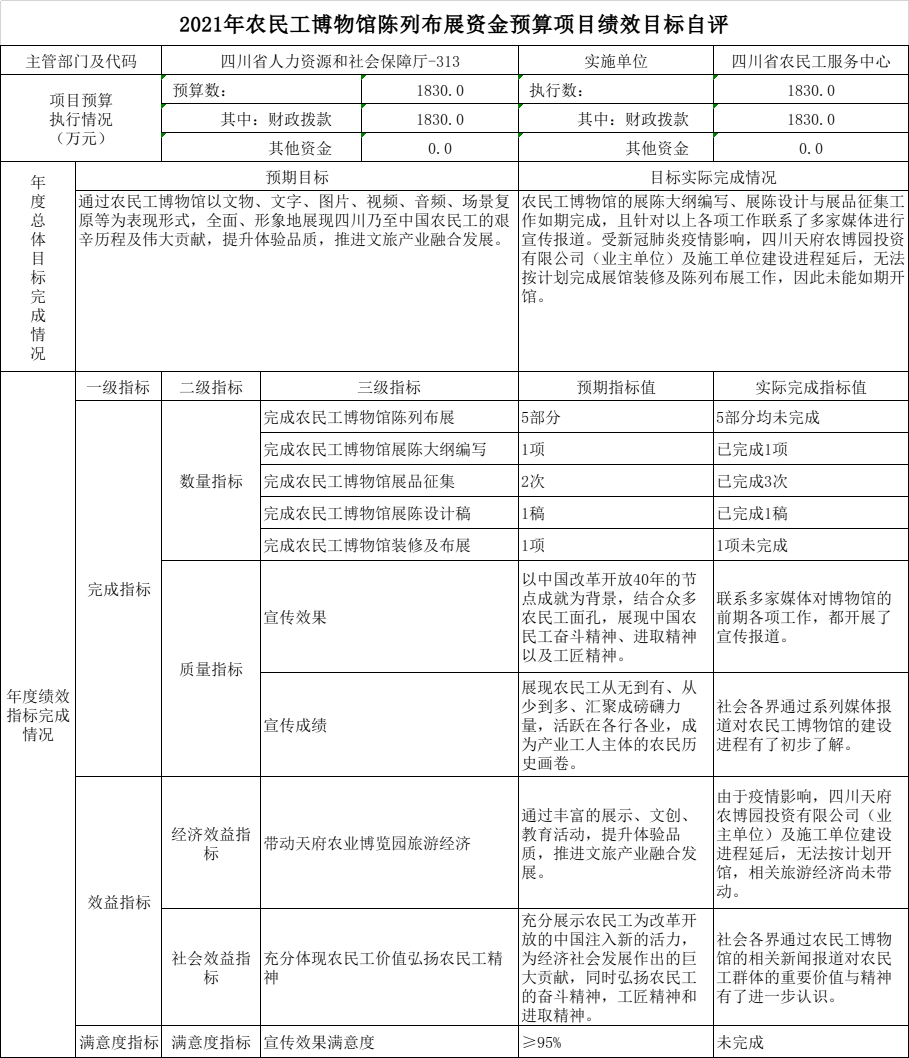 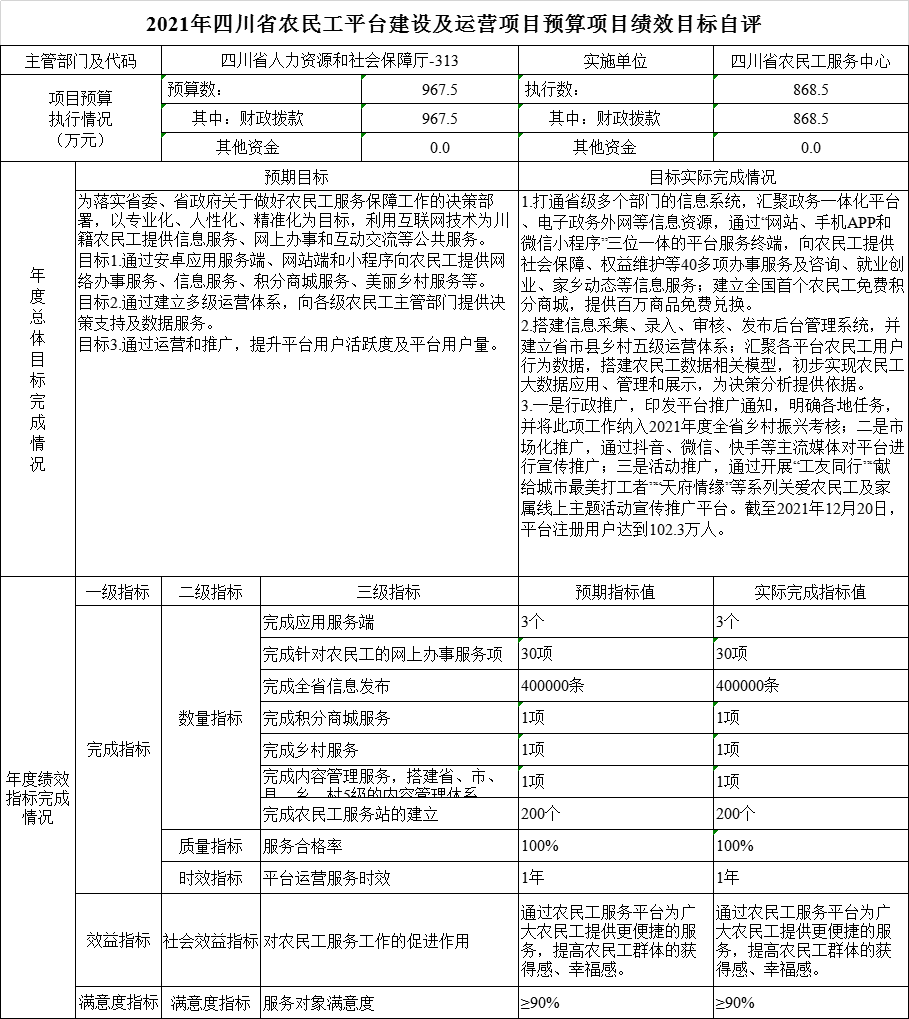 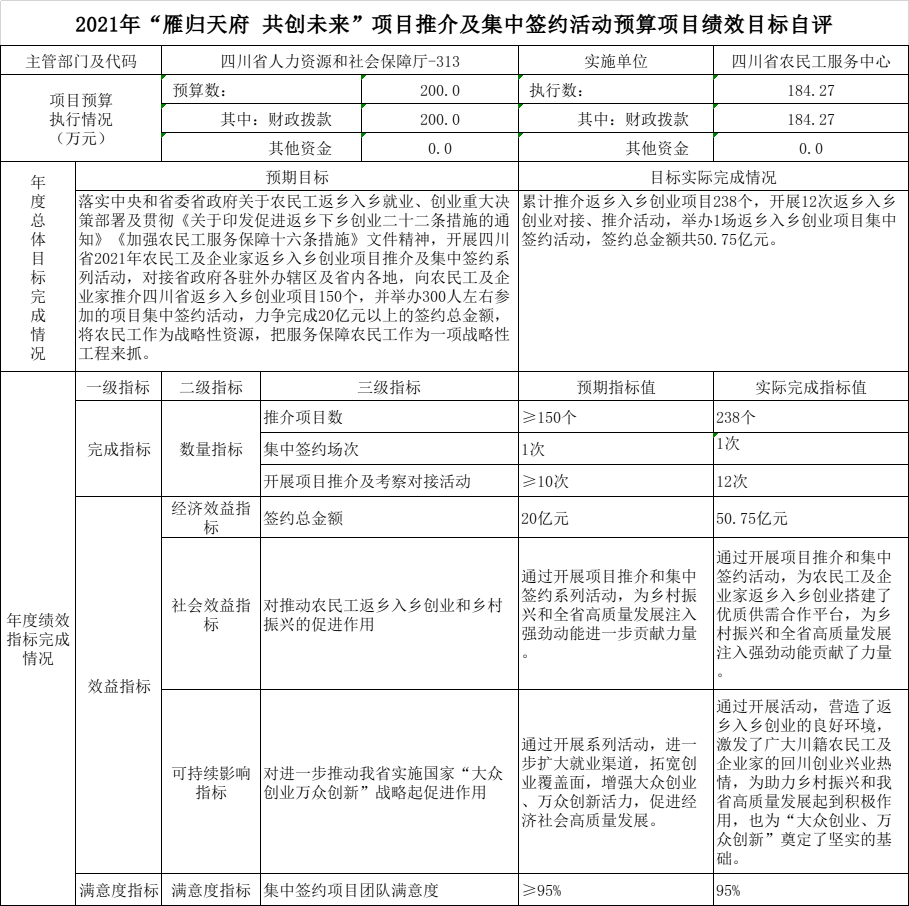 第五部分 附表一、收入支出决算总表二、收入决算表三、支出决算表四、财政拨款收入支出决算总表五、财政拨款支出决算明细表六、一般公共预算财政拨款支出决算表七、一般公共预算财政拨款支出决算明细表八、一般公共预算财政拨款基本支出决算表九、一般公共预算财政拨款项目支出决算表十、一般公共预算财政拨款“三公”经费支出决算表十一、政府性基金预算财政拨款收入支出决算表十二、政府性基金预算财政拨款“三公”经费支出决算表十三、国有资本经营预算财政拨款收入支出决算表十四、国有资本经营预算财政拨款支出决算表备注：金额以元换算成万元单位，因四舍五入产生有尾差。